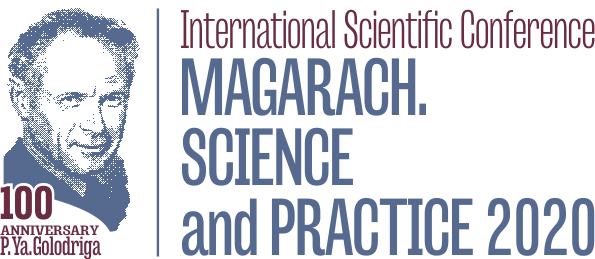 DEAR COLLEAGUES!You are welcome to take part in work of the International Scientific and Practical Conference "Magarach". Science and Practice 2020”, dedicated to the 100th anniversary of P.Ya. Golodriga, to be held on 25 - 29 May 2020 The objective of the conference: concept formation of the development of fundamental and research studies in the field of viticulture and winemaking, their implementation based on the interaction of science and businessThe conference will be attended by: leading Russian and foreign scientists in the field of viticulture and winemaking, young scientists, specialists of the industry, representatives of line ministries, institutions and business structures of CIS countries. The conference will be held under the auspices of the Ministry of Science and Higher Education of Russian Federation, the Russian Academy of Sciences.The scientific program of the conference provides for breakout sessions:- School of young scientists; - Modern problems of fundamental sciences in the field of viticulture and winemaking; - Concept of development of fundamental research and ways of its implementation in applied projects (round table).DIRECTIONS OF THE WORK OF THE CONFERENCE:Genetic resources, ampelography, selection and genetics.Genome, genomics and bioinformatics.Agricultural technologies and nursery.Phytoimmunity, pathogenesis, biology of pathogens.  Plant protection and organic system of viticulture.Efficient environmental management, ecology of ampelocoenoses.Storage and processing of grapes.Chemistry, biochemistry, microbiology, biotechnology of viticulture (including physiology and in vitro culture) and winemaking.Technology of winemaking and brandy production.Grapes, wine and health. Quality and safety of viticultural and wine products. Processes and technological equipment of winemaking. Information technologies and digitalization in viticulture and processing industry. Issues of economy and marketing in viticulture and winemaking.       The conference will be held in Russian and in English.      For those who wish to take part in work of the conference it is necessary to send the application form in .doc or .docx format by the form attached before 10 February 2020 to the email address: conference@magarach-institut.ru . File should be named after the participant's last name in Latin letters (for example: ivanov_reg.doc).       It is necessary to send an article to e-mail address: conference@magarach-institut.ru not later than 15 March 2020 for publishing in the collection of conference proceedings in the e-library system (RSCI). Articles received after the deadline are not accepted.Cultural introductory program on Crimean vineyards and wineries is planned for the conference participants.CONTACT INFORMATION:KEY DATES:        Official invitation to the conference will be sent upon preliminary request.        Updated information about the conference is published on website http://magarach-institut.ru on the page http://magarach-institut.ru/magarach-nauka-i-praktika-2020/E-mail address (preferable contact form)conference@magarach-institut.ruPhones Nos+7(978)81 60 097 Aleinikova Natalia Vasilievna+7(978)02 12 836 Vovkoboi Irina NikolaevnaAddressFSBSI Institute “Magarach” of the RAS  31 Kirova str., 298600 Yalta, Republic of CrimeaRegistration till 10.02.2020Article applicationtill 15.03.2020Program of the conferencetill 15.05.2020Arrival and registration of participants from other cities 25.05.2020Days of work of the conference26-29.05.2020School of young scientists26.05.2020Modern problems of fundamental sciences in the field of viticulture and winemaking27.05.2020Round table “Concept of development of fundamental research and ways of its implementation in applied projects”. Adopting of the resolution28.05.2020Cultural introductory program, departure of participants from other cities29.05.2020Application of the participantInternational Scientific and Practical Conference“MAGARACH”. SCIENCE AND PRACTICE 2020”,dedicated to the 100th anniversary of P.Ya. GolodrigaApplication of the participantInternational Scientific and Practical Conference“MAGARACH”. SCIENCE AND PRACTICE 2020”,dedicated to the 100th anniversary of P.Ya. GolodrigaApplication of the participantInternational Scientific and Practical Conference“MAGARACH”. SCIENCE AND PRACTICE 2020”,dedicated to the 100th anniversary of P.Ya. GolodrigaFull name  (including first, last and patronymic)Full name  (including first, last and patronymic)Academic Degree Academic Degree Academic RankAcademic RankPositionPositionInstitutionAbbreviation InstitutionFull titleCountryCountryMailing address Mailing address Phone/fax No. Phone/fax No. E-mail E-mail Form of participation (full-time, extramural)  Form of participation (full-time, extramural)  Type of report (oral, poster presentation)Type of report (oral, poster presentation)Full name of the authors of publication(Full name of the reporter)Full name of the authors of publication(Full name of the reporter)Title of the report/publicationTitle of the report/publicationDate of arrivalDate of arrivalDate of departure Date of departure Requirements to the processing of reporting materials:Materials for publications should be presented in Microsoft Word editor, font 14-point Times New Roman, with 1 interline distance on A4 paper (210 × 297 mm). Margin width: 3 cm at the left, 1 cm at the right, 2 cm from top, 2 cm from bottom, 1 cm indent. Numbering is on top of the page at the right. Page number is not set on the first page. Formulas must be typed in Math Type program format. Graphs, diagrams should be presented as separate files in Excel format. Schemes and pictures should be presented as separate files in .jpg format (in the maximum quality) or .tif with  resolution of 300 dpi not less than 9 cm on the long side. Schemes are allowed to be submitted in .eps format.      The volume of the article is up to 8 pages.Article structure:      1. UDC (The Universal Decimal Classification).       2. Article title (in Russian and in English).       3. Full name including first, last and patronymic; position; academic degree (in              Russian and in English);          phone number (preferably mobile for prompt communication with the            author);         e-mail address.        4. Full name and address of the Institution including city, country (in Russian                and in English).        5. Summary (essay in Russian and in English not more than 150 words).         6. Key words - 5-7 (in Russian and in English).          The article should contain following clauses:Introduction: feasibility and relevance of the study to be justified, modern view of the issue to be considered, the purpose of the work to be formulated.Objects and methods of research: description of experiments’ conditions with indication of objects, location, test schemes, etc to be submitted. Links to the methodology used, methods of statistical processing should be provided.Discussion of the results.Conclusions.References (up to 10 sources; list of cited sources to be located at the end of the text, links to be numbered in order of appearance in the text in square brackets. Links on unpublished works are not allowed).